T.C.NECMETTİN ERBAKAN ÜNİVERSİTESİMÜHENDİSLİK FAKÜLTESİ DEKANLIĞINAEkler :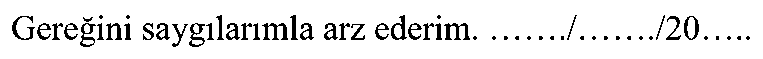 Transkript AslıDisiplin Cezası Almadığına Dair Belge (Transkriptte dipnot şeklinde olabilir) 3- LYS Sonuç Belgesi4- Nüfus Cüzdanı Fotokopisi 5-Onaylı Ders İçerikleriHazırlık Sınıfı Okuyup Okumadığına Dair Belge%10 Başarı Belgesi (II. Öğretimden normal öğretime başvuranlar için)8 -Üniversite Tanınırlık Belgesi (Yurtdışı üniversitelerden başvuranlar için)Öğrencinin Geldiği ÜniversiteAdı SoyadıÖğrencinin Geldiği ÜniversiteT.C Kimlik NumarasıÖğrencinin Geldiği ÜniversiteGeldiği Üniversite ve Fakülte AdıÖğrencinin Geldiği ÜniversiteYatay Geçiş Yapacağı Sınıf2. Sınıf3. SınıfÖğrencinin Geldiği ÜniversiteLYS Yerleştirme PuanıÖğrencinin Geldiği ÜniversiteBölümÖğrencinin Geldiği ÜniversiteÖğrenim TürüI. ÖğretimII. ÖğretimÖğrencinin Geldiği ÜniversiteII. Öğretim ise %10’a Girip GirmediğiEvetHayırÖğrencinin Geldiği ÜniversiteNot SistemiYüzlükDörtlükÖğrencinin Geldiği ÜniversiteGenel Ağırlıklı Not OrtalamasıÖğrencinin Geldiği ÜniversiteCep TelefonuÖğrencinin Geldiği ÜniversiteAdresiYatay Geçiş Yapılmak İstenen BölümYatay Geçiş Yapılmak İstenen BölümYukarıda verdiğim bilgiler dahilinde 20…../20….. Eğitim-Öğretim Yılı için fakültenize yatay geçiş yapmak istiyorum. Evraklarımda eksiklik tespitinde, yanlış beyanda bulunduğum takdirde veya süre aşımında başvurumun geçersiz sayılmasını kabul ediyorum.Gereğini saygılarımla arz ederim. ……./……./20…..Ad Soyad : İmza :Yukarıda verdiğim bilgiler dahilinde 20…../20….. Eğitim-Öğretim Yılı için fakültenize yatay geçiş yapmak istiyorum. Evraklarımda eksiklik tespitinde, yanlış beyanda bulunduğum takdirde veya süre aşımında başvurumun geçersiz sayılmasını kabul ediyorum.Gereğini saygılarımla arz ederim. ……./……./20…..Ad Soyad : İmza :Yukarıda verdiğim bilgiler dahilinde 20…../20….. Eğitim-Öğretim Yılı için fakültenize yatay geçiş yapmak istiyorum. Evraklarımda eksiklik tespitinde, yanlış beyanda bulunduğum takdirde veya süre aşımında başvurumun geçersiz sayılmasını kabul ediyorum.Gereğini saygılarımla arz ederim. ……./……./20…..Ad Soyad : İmza :Yukarıda verdiğim bilgiler dahilinde 20…../20….. Eğitim-Öğretim Yılı için fakültenize yatay geçiş yapmak istiyorum. Evraklarımda eksiklik tespitinde, yanlış beyanda bulunduğum takdirde veya süre aşımında başvurumun geçersiz sayılmasını kabul ediyorum.Gereğini saygılarımla arz ederim. ……./……./20…..Ad Soyad : İmza :